Министерство образования и науки Республики Саха (Якутия)Государственное автономное профессиональное образовательное учреждение Республики Саха (Якутия)Якутский промышленный техникум имени Т.Г.Десяткина(ГАПОУ РС(Я) «ЯПТ имени Т.Г.Десяткина»)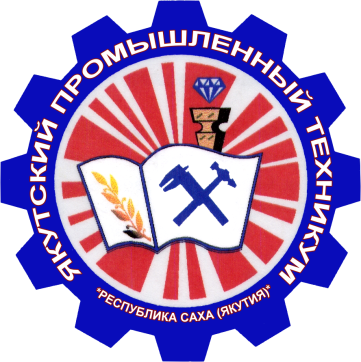 ПРОЕКТПодготовка рабочих кадров и специалистов на основе внедрения   дуального и сетевого обучения  в ГАПОУ РС(Я) «Якутский промышленный техникум имени Т.Г.Десяткина» с предприятиями - социальными партнерами ювелирного и алмазогранильного производства.Якутск - 2020 г.Актуальность реализации проекта:На сегодня дуальное обучение (образование) и сетевое обучение являются самыми перспективными направлениями в подготовке специалистов для реального сектора экономики с участием крупного бизнеса с высокотехнологичным производством, ориентированным на международные стандарты качества, как выпускаемой продукции, так и квалификации кадров. Дуальная и сетевая модель обучения становится привлекательной благодаря следующим факторам: • учебные планы составляются с учетом предложений работодателей. Работодатели на основе своих потребностей в специалистах, обладающих не только определенной профессиональной подготовкой, но и определенными социальными и психологическими качествами, формируют конкретный заказ образовательным организациям. Таким образом, преодолевается разрыв между теорией и практикой, и на предприятие по- ступает специалист, фактически готовый к выполнению своих трудовых функций;• будущий специалист получает реальные профессиональные умения и компетенции на рабочем месте на основе эффективных технологий; получает возможность проходить практику на рабочем месте и выполнять рабочие задания. •  находясь в составе производственного коллектива, будущий специалист усваивает нормы корпоративной культуры именно того предприятия, на котором будет работать. • существенно сокращаются ошибки кадровых служб в подборе персонала, так как продолжительная работа студентов-практикантов на предприятии позволяет выявить их сильные и слабые стороны. • сотрудничество с образовательной организацией в рамках дуального и сетевого обучения дает возможность организации системы внутрифирменного обучения персонала предприятия и образовательного пространства в рамках программ повышения квалификации с приглашением наиболее подготовленных преподавателей из образовательной организации. Дуальное образование рассматривается  как сочетание обучения в образовательном учреждении с практической подготовкой на производстве (предприятии), по заказу и с помощью работодателей. У студентов есть прекрасная возможность во время учебы пройти практику на новейшем современном технологическом оборудовании, ознакомиться непосредственно с производством. Сетевое (взаимное) обучение (англ. networked learning, peer-to-peer learning ) — относительно новая парадигма учебной деятельности, базирующаяся на идее массового сотрудничества, идеологии открытых образовательных ресурсов, в сочетании с сетевой организацией взаимодействия участников.Позитивными моментами данного проекта являются усиление практической направленности обучения, расширение возможностей для индивидуального профессионального образования обучающихся и дальнейшего трудоустройства,  качественные изменения в индивидуальной  траектории образования  студента в содержании обучения, во времени и в пространстве, в результате  использования ресурсов профессиональных  учреждений  и предприятий-социальных партнеров.Организация дуальной подготовки кадров и сетевого обучения заставляет по-новому отнестись к вопросу развития техникума, работать над созданием интегрированного образовательного учреждения – многоуровневого, многофункционального, многопрофильного, реализующего широкий спектр программ подготовки квалифицированных рабочих, служащих, специалистов среднего звена, а также дополнительных профессиональных программ для промышленности Республики Саха (Якутия).Паспорт проектаВнедрение элементов дуального и сетевого  обучения в программу подготовки квалифицированных специалистов и рабочих кадров  будет проводиться  в три этапа:Первый, подготовительный, предполагает создание самой модели дуального и сетевого образования , определение основных функций, направлений деятельности, видов и содержания работ, выполняемых участниками образовательного процесса – средней общеобразовательной школой, профессиональной образовательной организацией, предприятиями-партнерами, а также организациями общественного взаимодействия. Именно на этом этапе предполагаются формирование организационной инфраструктуры и разработка нормативной документации: подготовить нормативно-правовую базу для реализации проекта;сформировать содержание системы профессиональных компетенций (требований работодателя);откорректировать содержание основных профессиональных образовательных программ;создать пакет учебно-методического и научно-методического обеспечения образовательного процесса;заключить договоры с предприятиями о совместной деятельности.При заключении договоров необходимо учитывать квалификационные требования к рабочим и специалистам, а также условия организации процесса обучения и проведения квалификационных экзаменов. Работодатель и претендент на обучение – в случае, если он не является сотрудником работодателя, – тоже заключают договор. В документе указываются финансовые обязательства сторон, условия возмещения претендентом затрат на обучение посредством обязательной отработки, срок которой оговаривается. Не исключается оформление трехстороннего договора по схеме «работодатель – техникум – претендент на обучение».Второй  этап обучения предполагает  переход на качественно новый и более высокий уровень подготовки рабочих и специалистов, существенное повышение общих и профессиональных компетенций выпускников. Факторы, которые будут способствовать выпуску высококлассных специалистов, таковы:совместная реализация созданных профессиональных образовательных программ с работодателями и институтами общественного взаимодействия;параллельное повышение уровня компетентности педагогических работников в области высокотехнологичного производства и работников предприятий в сфере психолого-педагогического и методического знания;приведение материально-технической базы техникума в соответствие с требованиями современного производства;адаптация педагогических технологий к профессиональным образовательным программам;создание и реализация системы наставничества.Третий этап носит обобщающий характер и заключается в анализе, оценке и корректировке разработанной модели дуальной подготовки с учетом полученных результатов.Особая роль отводится предметно-цикловой комиссии, созданной на первом этапе. Планируется, что обучение пойдет по определенной схеме-  графику учебного процесса. Подготовка кадров по дуальному и сетевому обучению обязывает всех участников процесса – школьников, студентов, а потом выпускников, молодых рабочих и специалистов, преподавателей, мастеров производственного обучения, работников предприятия-партнера – на каждом этапе учитывать новые условия и требования, а, следовательно, неизменно работать над собой и продвигаться вперед. Закладываются основы для обучения в течение всей жизни. Логическая цепочка непрерывности выглядит следующим образом: студент – выпускник – молодой рабочий (специалист) – наставник на производстве – преподаватель (мастер производственного обучения) в техникуме.В ходе реализации проекта планируется ввести в действие дополнительные стимулы для предприятий со стороны Торгово-промышленной палаты:  Проведение конкурса среди предприятий, оказывающих поддержку профессиональным образовательным организациям, награждение победителей и участников.  Государственная поддержка предприятий, принимающих активное участие в развитии системы профессионального образования, совершенствовании инфраструктуры и создании материально-технической базы профессиональных образовательных организаций.  Возрождение института наставничества; социальная поддержка мастеров-наставников – высококвалифицированных работников высокотехнологичных производств, осуществляющих практическое обучения молодых рабочих и их адаптацию на предприятиях;В настоящее время образовательная деятельность Якутского промышленного техникума нацелена как на удовлетворение потребностей рынка труда в кадрах высокой квалификации, так и на реализацию индивидуальных образовательных и профессиональных запросов различных категорий обучающихся, включая взрослое население. Таким образом, дуальная и сетевая  подготовка становится естественной формой организации непрерывного профессионального образования в интегративной структуре «школа -техникум – предприятие».В техникуме осуществляется практико-ориентированное обучение, обусловленное ФГОС. Формирование профессиональных, общих компетенций студентов требует внедрения инновационных технологий в образовательный процесс. Особое внимание уделено формированию деятельностно- компетентностного подхода через внедрение практико-ориентированных задач. При изучении общеобразовательных дисциплин  профессионального цикла преподаватели формируют умения, знания с ориентацией на профессиональные компетенции. Теоретические занятия выстраиваются на примерах реального производства, практические работы максимально приближены к производственной деятельности, часть из них проводится на виртуальном и реальном оборудовании предприятий, организаций.Практико-ориентированное обучение напрямую связано с практическим обучением студентов, с  их «погружением» в профессиональную деятельность в период прохождения учебной,  производственной практики, практики преддипломной. Учебные часы практического обучения по всем специальностям распределены  по профессиональным модулям. Программы практического обучения направлены на освоение практического навыка конкретной профессиональной компетенции в соответствии с ФГОС специальностей.Производственная практика проходит на реальных производственных местах, структурных подразделениях ООО «СЭЙБИЭМ» и других алмазогранильных и ювелирных предприятиях.Профессиональная подготовка рабочих кадров  в техникуме реализуется через тесное взаимодействие с работодателями, профессиональными учебными заведениями  и школами в период обучения. Так специалисты предприятий, организаций привлекаются как  эксперты по оценке учебных планов, рабочих учебных программ учебных дисциплин, профессиональных модулей, программ практик и т.п. , как председатели при проведении ГИА и квалифицированных экзаменов. Практическое обучение проходит на реальных производственных местах. В период практики  студенты являются  сотрудниками (учениками) предприятий, организаций.  Ежегодно основным работодателем и социальными партнерами техникума представляется информация о потребности в рабочих кадрах и специалистах среднего звена по специальностям техникума. На основании предоставленной информации техникум формирует заявку на конкурс контрольных цифр приема на обучение. Результатом плодотворного сотрудничества с основным работодателем и налаженными деловыми отношениям с   другими профильными предприятиями и организациями техникум трудоустраивает более 75% выпускников.Деятельность техникума и организаций при ведении дуального и сетевого обучения Схема взаимодействияИнформация об организации практики студентов по дуальному и сетевому обучениюПрактика студентов является составной частью ППКРС, ППССЗ, обеспечивающей реализацию  ФГОС СПО. Практика имеет целью комплексное освоение студентами всех видов профессиональной деятельности по специальности (профессии), формирование общих и профессиональных компетенций, а также приобретение необходимых умений и опыта практической работы студентами по специальности (профессии). Видами практики студентов, осваивающих ППКРС, являются: учебная практика и производственная практика.Учебная практика направлена на:формирование у студентов и школьников умений, приобретение первоначального практического опыта для последующего освоения ими общих и профессиональных компетенций по избранной специальности;освоение рабочей профессии, в соответствии с ФГОС СПО по специальности (студент получает документ об уровне квалификации по рабочей профессии).Производственная практика включает в себя следующие этапы: практика по профилю специальности и преддипломная практика.Практика по профилю специальности направлена на:формирование у студента и школьников общих и профессиональных компетенций, приобретение практического опыта и реализуется в рамках профессиональных модулей ППКРС по каждому из видов профессиональной деятельности, предусмотренных ФГОС СПО по профессии.Преддипломная практика направлена на:углубление первоначального практического опыта студента, развитие общих и профессиональных компетенций, проверку его готовности к самостоятельной трудовой деятельности, а также на подготовку к выполнению выпускной квалификационной работы в организациях различных организационно – правовых форм.Содержание практики определяется требованиями к результатам обучения по каждому из профессиональных модулей ППКРС в соответствии с ФГОС СПО, рабочими программами практик.Учебная практика и практика по профилю специальности проводятся как непрерывно, так и путем чередования с теоретическими занятиями по дням (неделям) при условии обеспечения связи между теоретическим обучением и содержанием практики.Преддипломная практика проводится непрерывно после освоения учебной практики и практики по профилю специальности. К преддипломной практике допускается студент, завершивший обучение по одной из основных профессиональных образовательных программ и успешно прошедший все предшествующие аттестационные испытания, предусмотренные учебным планом – зачет, дифференцированный зачет, экзамен по учебной дисциплине, междисциплинарным курсам, профессиональным модулям.Направление на практику оформляется приказом директора техникума с указанием закрепления каждого обучающегося за организацией, а также с указанием вида и сроков прохождения практики.Учебная практика проводится в учебно-производственных мастерских, лабораториях техникума, организациях основе заключенных договоров и (или) соглашений. Учебная практика проводится мастерами производственного обучения. Производственная практика проводится в организациях на основе договоров,  заключаемых между техникумом и организациями.Студенты в период прохождения практики в организациях обязаны:выполнять задания, предусмотренные программами практики;соблюдать действующие в организациях правила внутреннего трудового распорядка;соблюдать требования охраны труда и пожарной безопасности.Организацию и руководство производственной практикой осуществляют руководители практики от техникума и от организации. Производственная практика проводится на предприятиях, согласно договора внедрения элементов дуального и сетевого обучения.Требования работодателей к подготовке обучающихся и взаимодействие предприятий с техникумом и образовательными учрежденямиСпециалисты   ежегодно рассматривают и согласуют рабочие учебные документы техникума (учебные планы, рабочие учебные программы учебных дисциплин, профессиональных модулей, фондов оценочных средств и т.п,), вносят предложения и корректировки в документы, обеспечивающие образовательную деятельность техникума по улучшению и максимальному приближению к производственной деятельности будущего специалиста. Организация производственной практики в ООО «СЭЙБИЭМ», в ООО НПК «ЭПЛ-Даймонд», по сетевому договору с ГБПОУ РС(Я) «Горно-геологический техникум» студенты должны проходить практику в предприятиях АО «Полиметалл» ОАО "Южно-верхоянская горнодобывающая компания (ЮВГК)" , АО "Полюс Алдан", Угледобывающая компания "Колмар":Студенты распределяются  внутри предприятия (на примере ювелирных предприятий) по пять человек и руководство предприятия выделяет наставников каждой группе, для более качественного обучения в условиях производства и в связи с соблюдением техники безопасности.Схема распределения на практику по 5 студентов по службам:Студенты и мастер производственного обучения активно участвуют в научно-практических конкурсах, выставках технического творчества.Выпускники разных лет  работают во многих предприятиях города и республики , в том числе и в ООО «СЭЙБИЭМ», ООО НПК «ЭПЛ-Даймонд», в московских ювелирных предприятиях.  Многие поступили в высшие учебные заведения, открывают свое дело, работают в  организациях, являются руководителями предприятий. По сетевому договору с ГБПОУ РС(Я) ГГТ  студенты должны трудоустроиться в производственных предприятиях ОАО "ЮВГК", АО "Полюс Алдан", УК "Колмар", Администрацией техникума ведется системная работа по оснащению материально-технической базы техникума. В	рамках реализации новой модели управления профессиональным   образованием в ГАПОУ РС(Я) «Якутский промышленный техникум» создан Многофункциональный центр прикладных квалификаций по профессии «Ювелир» (приказ МПОПиРК РС(Я) от 20.03.2015г. №01-07/134 «О присвоении статуса МЦПК» ) ,  с целью развития социального партнерства между предприятиями ювелирной промышленности, Министерства профессионального образования, подготовки и расстановки кадров РС(Я) и ГАПОУ РС(Я) ЯПТ., в сфере экономики и  образования для  подготовки, переподготовки и повышения квалификации кадров с учетом  актуальных и перспективных потребностей рынков труда, обусловленных задачами  технологической модернизации и инновационного развития экономики Республики Саха (Якутия).    27 января 2016 года было подписано Соглашение о координации деятельности организаций участников профессионально-образовательного кластера. В состав профессионально образовательного кластера вошли крупнейшие работодатели республики, образовательные учреждения, представители профсоюзов республики и Торгово-промышленная плата Республики Саха (Якутия).Список участников приведен в таблице:27 февраля 2016 года было проведено первое общее собрание участников данного профессионально-образовательного кластера, было утверждено Положение о профессионально - образовательном кластере, избран координационный Совет данного профессионально-образовательного кластера.Базовой специализированной учебной организацией является ГАПОУ РС(Я) Якутский промышленный техникум как единственное учебное заведение кроме колледжа №11 г. Москва готовящее рабочие кадры для гранильной промышленности России.15.07.2019 г. подписан договор  о дуальном обучении с ООО «СЭЙБИЭМ» о подготовке  рабочих и специалистов по профессиям 29.01.28 «Огранщик алмазов в бриллианты», 54.01.02 «Ювелир» и по специальности «29.02.08. «Технология обработки алмазов» и в будущем по специальности  54.02.01. «Дизайн» (по отраслям).20.07.2020 г. подписан договор  о сетевой форме реализации образовательной программы с ГБПОУ РС(Я) «Горно-геологический техникум». По сетевому договору 1 курс обучения проводится на базе  нашего техникума, 2-4 курс на базе  ГБПОУ РС(Я) «Горно-геологический техникум»  В первый год обучили студентов по профессии 21.01.16. «Обогатитель полезных ископаемых»,  а в этом году будем обучать студентов по  специальности  21.02.15 «Открытые горные  работы».04.08.2020 г. подписан договор о сетевом взаимодействии и сотрудничестве  с Муниципальной образовательным бюджетным учреждением   НГ «Кангаласская средняя общеобразовательная школа имени П.С. Хромова ГО г.Якутск по совместной подготовке  обучающихся по профессии «Огранщик алмазов в бриллианты».27.02.2019 г. подписан «Протокол о побратимости  образовательных учреждений» с Техническим  анатолийским лицеем  ювелирного ремесла Кючюкчемедже» (республика Турция)К основным проблемам, стоящим перед алмазогранильной и ювелирной промышленностью Республики Саха (Якутия) относятся:недостаточно современный технологический уровень многих алмазогранильных и ювелирных производств в Республике Саха (Якутия); высокий уровень общего износа основных промышленно-производственных фондов;недостаточно высокая ротация ассортимента ювелирной продукции;широкое использование на ювелирных предприятиях ювелирных вставок с низкими качественными характеристиками;более высокая себестоимость продукции по сравнению с другими российскими и зарубежными производителями, вызванная действующими налогами, таможенными пошлинами и кредитными ставками, а так же удаленностью региона;недостаток собственных оборотных средств для проведения эффективных рекламных кампаний.Несмотря на внешние и внутренние проблемы ГАПОУ РС(Я) «Якутский промышленный техникум» ведет системную работу по  организации деятельности профессионально-образовательного кластера и подготовки кадров для алмазогранильной и ювелирной отрасли: В феврале - марте 2016 года открыты и функционируют МФЦПК по профессии «Ювелир» и Профессионально образовательный кластер алмазогранильных и ювелирных производств. По соглашению с Министерством МПОПиРК РС(Я) на выделенные средства приобретены:Компьютерное оборудование для коворкинг центра на сумму 519 884,00 рб.Станок полировальный ARBE D5-204 настольный двусторонний с пылесборником на сумму 93 984,00 рбКомплект Foredom 2230 SR – 54 946,85 рб.Аппарат для моделирования по воску- 30 581,14 рбПечь плавильная  с цифровым терморегулятором -53 664,00 рб.Станок полировальный SO TEC 4 настольный двусторонний с пылесборником на сумму 153 000,00 рб.Тестер драгоценных камней – 48 877,00 рб.Мойка паровая – 95 123,00 рб. Прибор  сканирования  и планирования  алмазного сырья «MEGAROUGH PROPORTION» - на сумму  1 000 000 000 рб. (Общая сумма 2 050 000,00 рб).На базе нашего техникума предоставляется площадка со всем необходимым оборудованием для проведения Региональных и Отборочных чемпионатов профессионального мастерства по стандартам WSR РС(Я) по компетенциям   «Ювелирное дело», «Огранка вставок», «Прототипирование», «Огранка алмазов в бриллианты».4.  Проводятся  круглые  столы с  социальными партнерами «Проблемы и перспективы подготовки рабочих кадров для ювелирной промышленности Республики Саха (Якутия)»  с участием ведущих предприятий и    Шаронова Николая Михайловича (г.Москва) – национального эксперта, главного эксперта WSR , союз «Ворлдскиллс Россия» в рамках проведения Открытого регионального  чемпионата профессионального мастерства по стандартам WSR РС(Я) .Модель дуального и сетевого образования  представляет собой замкнутый технологический цикл, включающий девять элементов-этапов реализации модели: 1. Система  компетенций работников предприятия (СКРП) будет  разрабатываться и утверждаться совместно предприятием, профессиональной образовательной организацией 2. В рамках вариативной части учебных планов профессиональной образовательной организации будут составляться конкретные образовательные программы по формированию соответствующих компетенций. 3. Образовательные программы по формированию соответствующих компетенций будут проходить профессионально-общественную аккредитацию. 4. Педагогические работники профессиональной образовательной организации пройдут переподготовку для реализации соответствующей образовательной программы. 5. Студентам и школьникам   будет предоставляться на выбор комплекс СКРП, будет проводиться профессиональный отбор на наличие у студента физических возможностей выполнения соответствующих компетенций, заключаться трехсторонние договора между студентом, предприятием, профессиональной образовательной организацией, предусматривающие взаимные обязательства сторон. 6. Наставник на учебно-производственном участке предприятии будет сопровождать образовательный процесс, в течение которого будут осуществляться мероприятия поддержки студента и наставника (материальные, методические, социальные). 7. Предприятием совместно с ТПП Республики Саха (Якутия) будет проводиться независимая оценка уровня овладения компетенциями студентом по итогам обучения. 8. Проведем анализ соответствия уровня и полноты полученного результата требованиям, предъявляемым предприятием, вносим необходимые коррективы в образовательные программы и в технологию образовательного процесса. 9. Будет проводиться корректировка СКРП на основе актуальных и перспективных требований предприятия и методических новаций профессиональной образовательной организации. Исходя из вышеизложенного можно сделать вывод , что в ГАПОУ РС(Я) «Якутский промышленный техникум»  созданы организационно-педагогические условия разработки содержания ППКРС и ППССЗ, созданы необходимые условия для реализации проекта «Подготовка рабочих кадров  и специалистов на основе внедрения элементов  дуального и сетевого обучения  в ГАПОУ РС(Я) «Якутский промышленный техникум имени Т.Г.Десяткина» с предприятиями - социальными партнерами ювелирного и алмазогранильного производства».ДОРОЖНАЯ КАРТА внедрения элементов дуального и сетевого обучения в гапоу рс(Я) «якутский промышленный техникум миени Т.Г.Десяткина»Реализация дуального и сетевого обучения представлена в схеме:ДУАЛЬНОЕ и СЕТЕВОЕ ОБРАЗОВАНИЕРеализация плана мероприятий будет способствовать: 1 Обеспечению соответствия квалификаций выпускников требованиям высокотехнологичных производств ;  2  Консолидации ресурсов предприятий, Торгово-промышленной палаты , ГАПОУ РС(Я) «Якутский промышленный техникум» и предприятий-социальных партнеров  в развитии региональной системы подготовки трудовых ресурсов для высокотехнологических производств;  3 Созданию условий для эффективной социальной и профессиональной адаптации технических молодых кадров. 4.  Повышению квалификации производственного и педагогического персонала, мастеров производственного обучения и иного персонала (в образовательных организациях и предприятиях), задействованного в реализации  проекта.Таким образом,  внедрение элементов дуального и сетевого обучения в программу подготовки рабочих кадров и специалистов приведет к  ряду положительных факторов:во-первых, позволит значительно укрепить практическую составляющую учебного процесса, сохраняя при этом уровень теоретической и практической подготовки, обеспечивающий реализацию требований ФГОС СПО;во-вторых, поможет решить задачу подготовки рабочих кадров и  специалистов, полностью готовых к производственной деятельности;в-третьих, повысит профессиональную мобильность и конкурентоспособность выпускников на рынке труда;в-четвертых, укрепит взаимосвязь  Торгово-промышленной Палаты Республики Саха (Якутия), Министерства образования и науки РС  (Я),  профессиональных образовательных учреждений, средних образовательных школ  и предприятий-социальных партнеров.1Наименование проекта Подготовка рабочих кадров и специалистов на основе внедрения элементов  дуального и сетевого  обучения  в ГАПОУ РС(Я) «Якутский промышленный техникум имени Т.Г.Десяткина» с предприятиями - социальными партнерами ювелирного и алмазогранильного производства»2.Основания для разработки ПроектаФедеральный закон от 29 декабря 2012 года №273-ФЗ «Об образовании в Российской Федерации»План мероприятий по обеспечению повышения производительности труда, создания и модернизации высокопроизводительных рабочих мест (Распоряжение Правительства Российской Федерации от 9 июля 2014 г. № 1250-р).План мероприятий, направленных на популяризацию рабочих и инженерных профессий(Распоряжение Правительства Российской Федерации от 5 марта 2015 года №366-р). «Комплекс мер, направленных на совершен- ствование системы среднего профессионального образования, на 2015-2020 годы», утвержденный Распоряжением Правительства Российской Федерации от 3 марта 2015 года № 349-р, предусматри- вает «последовательное внедрение в среднем профессиональном образовании практико-ори ентированной (дуальной) модели обучения». Схема комплексного развития производительных сил, транспорта и энергетики Республики Саха (Якутия) до 2020 года, утвержденной постановлением Правительства Республики Саха (Якутия) от 06 сентября . № 411 и одобренной на заседании Правительства Российской Федерации 8 февраля . (протокол №5 от 08.02.2007)          Программа развития ГАПОУ РС(Я)                                                 «Якутский промышленный техникум имени Т.Г.Десяткина» на 2018-2022  годы. 3.Заказчик ПроектаМинистерство  образования и науки Республики Саха (Якутия)4Основные разработчики ПроектаРабочая группа из числа администрации, методической структуры и органов самоуправления  ГАПОУ РС(Я) «Якутский промышленный техникум»:- Христофоров С.Р. –директор;- Филиппов М.И. – зам. директора по УПР;- Иванова С. В. – зам.директора по УР;- Крюкова В. Р. – зав.УМК;- Белолюбская Т.К.- руководитель ПЦК ювелиров и огранщиков.- Дорогунова Л.И. – председатель профсоюза, мастер п/о.5Цель ПроектаЦель проекта: Совершенствование модели подготовки профессиональных кадров для предприятий, с учетом реальных потребностей экономики в квалифицированных кадрах.6Задачи Проекта Установление качественно новых партнерских связей между профессиональными образовательными организациями и промышленными предприятиями на основе взаимной заинтересованности в сотрудничестве и ответственности за результаты подготовки специалистов. Разработка и модернизация образовательных программ в рамках внедрения  дуального и сетевого обучения.  Повышение квалификации и переподготовка производственного и педагогического персонала, проведение обучения педагогического персонала на современном оборудовании,   с целью обеспечения качества подготовки рабочих кадров;  Развитие механизма независимой оценки квалификации рабочих кадров. 7Сроки и этапы реализации Проекта1 этап–ПодготовительныйСрок исполнения: 2020-2023 г. 1. Разработка проекта.Срок исполнения:  .2. Разработка и утверждение -Устава  и Локальных нормативных актов, содержащие нормы, регулирующие образовательные отношения;-структуры управления;-структурно-функциональной модели дуального и сетевого обучения  и других необходимых нормативно-правовых документов.3. Разработка ППКРС и ППССЗ и лицензирование специальностей СПО.2 этап –этап реализации.Срок исполнения 2021-2022 г.г.3 этап – этап обобщения и систематизации результатовСрок исполнения:  :  2023 г.8Исполнители проектаГАПОУ РС(Я) ЯПТ имени Т.Г.ДесяткинаПредприятия  Заказчики (работодатели с которыми заключены или будут договора о совместном сотрудничестве, служба занятости населения)9Объем и источники финансированияБюджетные и привлеченные средства10Ожидаемые конечные результаты реализации программы повышение подготовки профессиональных  кадров, соответствующих требованиям высокотехнологичных отраслей промышленности, на основе внедрения элементов дуального и сетевого обучения;  совместное финансирование программ подготовки и переподготовки кадров  предприятиями и техникумом;  качественный рост квалификации рабочих кадров и повышение престижа рабочих профессий в результате развития новых форм образования с использованием современного технологического оборудования наличие современных высокообразованных рабочих кадров на предприятиях – социальных партнерах является  основой   эффективного развития института наставничества.   решение проблемы занятости и трудоустройства выпускников техникума и молодежи Республики Саха (Якутия).    создание системы компетенций работников предприятия (СКРП) на предприятиях-партнерах.11Система организации контроля реализации ПроектаВнутренний мониторинг реализации проекта по итогам каждого этапа:Мотивация участников внедрения Проекта (материальное и моральное поощрение)Форма представления результатов об исполнении:  Результаты выполнения работ по Проекту будут представляться:-поэтапно (в конце учебного года) в форме отчёта и аналитической справки согласно плану мероприятий (промежуточный контроль с целью оценки работы за прошедший период и корректировки плана мероприятий следующего этапа);-по окончанию срока Проекта–результаты итогов будут опубликованы в научно-методическом сборнике Министерства науки  и образования РС(Я)  и на сайте ГАПОУ РС(Я) «ЯПТ имени Т.Г.Десяткина»12Оценка результатовМетоды оценки:Внутренняя экспертиза под руководством директора ГАПОУ РС(Я) ЯПТ имени Т.Г.Десяткина: анализ промежуточных и конечных результатов;Внешняя экспертиза под руководством Наблюдательного Совета: анкетирование и оценка со стороны работодателей на предмет качества профессиональной подготовки выпускников.                          ТехникумОрганизациипланирует и утверждает в учебном плане все виды и этапы практики в соответствии с ППКРС СПО с учетом договоров с организациями;на базе ГАПОУ РС(Я) «Якутский промышленный техникум» вводит специальность  СПО 29.02.08. «Технология обработки алмазов» в 2018-2019 учебном году. 54.02.01. «Дизайн» (по отраслям) - 2020 г. Проводит сетевое обучение совместно с ГБПОУ РС(Я) «Горно-геологический техникум», МОБУ НГ Кангаласская СОШ имени П.С.Хромова, на основе «Протокола о побратимости  образовательных учреждений»  от 27.02.2019 г.  с  « Техническим анатолийским лицеем  ювелирного ремесла  Кючюкменедже» ,  МНО Республики Турция      проводит курсовую подготовку по профессиям на основании заказа  Государственного Комитета РС(Я) по занятости в рамках проекта «Замещение иностранной рабочей силы местными кадрами на 2017-2020 г.» по профессиям:-  15418 огранщик алмазов в бриллианты- 15149 обдирщик алмазов-19632 шлифовщик алмазов и сверхтвердых материаловзаключает договоры на организацию и проведение практики;разрабатывает и согласовывает с организациями программы практики, содержание и планируемые результаты практики;осуществляет руководство практикой; контролирует реализацию программы практики и условия проведения практики организациями, в том числе требования охраны труда, безопасности жизнедеятельности и пожарной безопасности в соответствии с правилами и нормами, в том числе отраслевыми;формирует группы в случае применения групповых форм проведения практики;определяет совместно с организациями процедуру оценки общих и профессиональных компетенций, обучающегося, освоенных им в ходе прохождения практики;разрабатывает и согласовывает с организациями формы отчетности и оценочный материал прохождения практики.заключают договоры на организацию и проведение практики;согласовывают программы практики, содержание и планируемые результаты практики, задания на практику;предоставляют рабочие места обучающимся, назначают руководителей практики от организации, определяют наставников;участвуют в определении процедуры оценки результатов освоения общих и профессиональных компетенций, полученных в период прохождения практики, а также оценке таких результатов;участвуют в формировании оценочного материала для оценки общих и профессиональных компетенций, освоенных обучающимися в период прохождения практики;при наличии вакантных должностей могут заключать с обучающимися срочные трудовые договоры, если работа соответствует требованиям программы практики;обеспечивают безопасные условия прохождения практики обучающимся отвечающие санитарным правилам и требованиям охраны труда;проводят инструктаж обучающихся по ознакомлению с требованиями охраны труда, техники безопасности, пожарной безопасности, а также правилами внутреннего трудового распорядка.№НаименованиеФ.И.О. руководителяотрасль1"Грегори", ОООКаратаев Григорийгранильная2"Профзолото" профсоюзЧекин Анатолий Петровичобщее3"Север Алмаз Технологии"Романов Борис Анатольевичгранильная4Торгово-промышленная палата РС(Я)Членов Владимир Михайловичобщее5ЭПЛ ДаймондЕфремов Гавриил Николаевичгранильная№ п/п№ п/пНаименование мероприятияФорма завершенияФорма завершенияОтветственные исполнителиСрок исполненияПредполагаемые расходы112334561.Формирование нормативно- правовой базы по дуальному обучению1.Формирование нормативно- правовой базы по дуальному обучению1.Формирование нормативно- правовой базы по дуальному обучению1.Формирование нормативно- правовой базы по дуальному обучению1.Формирование нормативно- правовой базы по дуальному обучению1.Формирование нормативно- правовой базы по дуальному обучению1.Формирование нормативно- правовой базы по дуальному обучению1.Формирование нормативно- правовой базы по дуальному обучению1Внесение изменений и дополнений в программы ППКРС и ППССЗ по вопросам образования в части определения компетенций заинтересованных сторон по дуальному и сетевому обучениюВнесение изменений и дополнений в программы ППКРС и ППССЗ по вопросам образования в части определения компетенций заинтересованных сторон по дуальному и сетевому обучениюПрограммы обученияПрограммы обучениязаинтересованные стороны (по согласованию)1 квартал 2020 года-2Разработка нормативно-правовых актов  по исключению барьеров по внедрению дуального и сетевого обученияРазработка нормативно-правовых актов  по исключению барьеров по внедрению дуального и сетевого обученияЛокальные актыЛокальные актызаинтересованные стороны (по согласованию)1 квартал 2020 года-3Подготовка проекта соглашения с предприятиями-партнерами о внедрении элементов дуального и сетевого обучения по направлениям производств – алмазогранильный и ювелирный.Заключение договоров и соглашений  по внедрению элементов дуального и сетевого обучения между заинтересованными сторонамиПодготовка проекта соглашения с предприятиями-партнерами о внедрении элементов дуального и сетевого обучения по направлениям производств – алмазогранильный и ювелирный.Заключение договоров и соглашений  по внедрению элементов дуального и сетевого обучения между заинтересованными сторонамидоговора и соглашениядоговора и соглашениязаинтересованные стороны (по согласованию2020-2023 годы-4Заключение договоров между обучающимися, предприятиями и учебными заведениями по дуальному и сетевому обучениюЗаключение договоров между обучающимися, предприятиями и учебными заведениями по дуальному и сетевому обучениюдоговорадоговораГАПОУ РС(Я) ЯПТ, социальные партнеры2020-2023 годы-2. Совершенствование управления по вопросам дуального и сетевого  обучения2. Совершенствование управления по вопросам дуального и сетевого  обучения2. Совершенствование управления по вопросам дуального и сетевого  обучения2. Совершенствование управления по вопросам дуального и сетевого  обучения2. Совершенствование управления по вопросам дуального и сетевого  обучения2. Совершенствование управления по вопросам дуального и сетевого  обучения2. Совершенствование управления по вопросам дуального и сетевого  обучения2. Совершенствование управления по вопросам дуального и сетевого  обучения55Создание рабочей группы из представителей Торгово-промышленной палаты РС(Я) , предприятий-партнеров и ГАПОУ РС(Я) ЯПТ имени Т.Г.Десяткинаприказ ГАПОУ РС(Я) ЯПТприказ ГАПОУ РС(Я) ЯПТзаинтересованные стороны (по согласованию1 квартал 2020 года-66Включение представителей  в составы попечительских и наблюдательных советов организаций образования--заинтересованные стороны (по согласованию2 квартал 2020 года-77Создание в техникуме консультативного совета с участием работодателей по приоритетным специальностям--заинтересованные стороны (по согласованию2 квартал 2020 года-88Совершенствование работы ПЦК  ювелиров и огранщиков--ГАПОУ РС(Я) ЯПТ3. Обеспечение содержания дуального и сетевого обучения3. Обеспечение содержания дуального и сетевого обучения3. Обеспечение содержания дуального и сетевого обучения3. Обеспечение содержания дуального и сетевого обучения3. Обеспечение содержания дуального и сетевого обучения3. Обеспечение содержания дуального и сетевого обучения3. Обеспечение содержания дуального и сетевого обучения3. Обеспечение содержания дуального и сетевого обучения88Разработка методических рекомендаций по разработке образовательных программ для дуального и сетевого обученияметодические рекомендацииметодические рекомендацииМОиН РС(Я), ГАПОУ РС(Я) ЯПТ (по согласованию)3 квартал 2020 год-99Разработка Положения о порядке организации и внедрения элементов дуального и сетевого обучения .ПоложениеПоложениеГАПОУ РС(Я) ЯПТ 2020 г.1010Разработка положения по развитию наставничества на производстве, организация шефства предприятиями за организациями --ГАПОУ РС(Я) ЯПТ, соц.партнеры3 квартал 2020 года-1111Разработка  учебных планов по техническим профессиям и специальностям учебные планыучебные планыМОиН  РС(Я),  ГАПОУ РС(Я) ЯПТ (по согласованию)3 квартал 2020 года-1212Разработка индивидуальных траекторий образования студентов--ГАПОУ РС(Я) ЯПТ , соц.партнеры3 квартал 2020 года-1313Разработка системы компетенций работников предприятия (СКРП)  ГАПОУ РС(Я) ЯПТ , соцпартнеры3 квартал 2020 года-4. Развитие инфраструктуры дуального и сетевого обучения4. Развитие инфраструктуры дуального и сетевого обучения4. Развитие инфраструктуры дуального и сетевого обучения4. Развитие инфраструктуры дуального и сетевого обучения4. Развитие инфраструктуры дуального и сетевого обучения4. Развитие инфраструктуры дуального и сетевого обучения4. Развитие инфраструктуры дуального и сетевого обучения4. Развитие инфраструктуры дуального и сетевого обучения1414Координация работы  МФЦПК и учебных центров по повышению квалификации и переподготовке кадров крупных предприятий --заинтересованные стороны (по согласованию2020-2023 годы-1515Создание производственных площадок на предприятиях для прохождения обучающимися производственного обучения и практики--заинтересованные стороны (по согласованию2020-2023 годыза счет средств предприятии1616Организация рабочих ученических мест на предприятиях и в компаниях для прохождения практики и производственного обучения--заинтересованные стороны (по согласованию2020-2023 годыза счет средств предприятий1717Обновление и переоборудование учебно- производственных мастерских, лабораторий техникума, по профессиям и специальностям, работающих  по дуальному обучению, назначение стипендий лучшим студентам--заинтересованные стороны (по согласованию2020-2023 годыв пределах предусмотренных средств.800 тыс. рб.5. Развитие профориентационной работы5. Развитие профориентационной работы5. Развитие профориентационной работы5. Развитие профориентационной работы5. Развитие профориентационной работы5. Развитие профориентационной работы5. Развитие профориентационной работы5. Развитие профориентационной работы1818Разработка методических рекомендаций до профориентацииметодические рекомендацииметодические рекомендацииГАПОУ РС(Я) ЯПТ2 квартал 2020 года-1919Изучение прогнозной потребности рынка труда в квалифицированных кадрах по уровням образования и специальностям отраслей экономики (по проектам госпрограмм)аналитическая справкааналитическая справкаМОиН  РС(Я), ГАПОУ РС(Я) ЯПТежегодно-6. Финансирование в дуальном и сетевом обучении6. Финансирование в дуальном и сетевом обучении6. Финансирование в дуальном и сетевом обучении6. Финансирование в дуальном и сетевом обучении6. Финансирование в дуальном и сетевом обучении6. Финансирование в дуальном и сетевом обучении6. Финансирование в дуальном и сетевом обучении6. Финансирование в дуальном и сетевом обучении2020Обеспечение приоритетного размещения государственного заказа в учебных заведениях, обеспечивающих подготовку специалистов по дуальной и сетевой системе обученияОбеспечение приоритетного размещения государственного заказа в учебных заведениях, обеспечивающих подготовку специалистов по дуальной и сетевой системе обучениягосзаказзаинтересованные стороны (по согласованию2020-2023 г.в пределах предусмотренных средств2121Обеспечение прохождения производственной практики студентами на базе предприятий с возможной оплатой трудаОбеспечение прохождения производственной практики студентами на базе предприятий с возможной оплатой трудадоговоразаинтересованные стороны (по согласованию2020-2023 г.г.за счет средств предприятий7. Обеспечение инженерно-педагогическими кадрами7. Обеспечение инженерно-педагогическими кадрами7. Обеспечение инженерно-педагогическими кадрами7. Обеспечение инженерно-педагогическими кадрами7. Обеспечение инженерно-педагогическими кадрами7. Обеспечение инженерно-педагогическими кадрами7. Обеспечение инженерно-педагогическими кадрами7. Обеспечение инженерно-педагогическими кадрами2222Повышение квалификации преподавателей специальных дисциплин, мастеров производственного обучения , работающих по дуальному обучениюдоговорадоговора заинтересованные стороны (по согласованиюежегоднов пределах предусмотренных средств200 тыс.рб2323Закрепление наставников на предприятиях с возможной доплатой к заработной платеПредприятия – социальные партнерыпостоянноза счет средств предприятий8. Информационно-разъяснительная работа8. Информационно-разъяснительная работа8. Информационно-разъяснительная работа8. Информационно-разъяснительная работа8. Информационно-разъяснительная работа8. Информационно-разъяснительная работа8. Информационно-разъяснительная работа8. Информационно-разъяснительная работа2424Освещение информации о дуальном и сетевом обучении на веб-ресурсахвеб-ресурсывеб-ресурсызаинтересованные стороны (по согласованию2020 год2525Проведение анализа реализации проекта на основе рекомендаций, направленных на расширение практики осуществления профессиональной подготовки специалистов в образовательных организациях и предприятиях-социальных партнерах на основе внедрения элементов дуальной и сетевой модели профессионального образованияДоклад Наблюдательному совету о реализации мероприятий проектаДоклад Наблюдательному совету о реализации мероприятий проектаГАПОУ РС(Я) ЯПТежегодноИтого1.000.000 рб